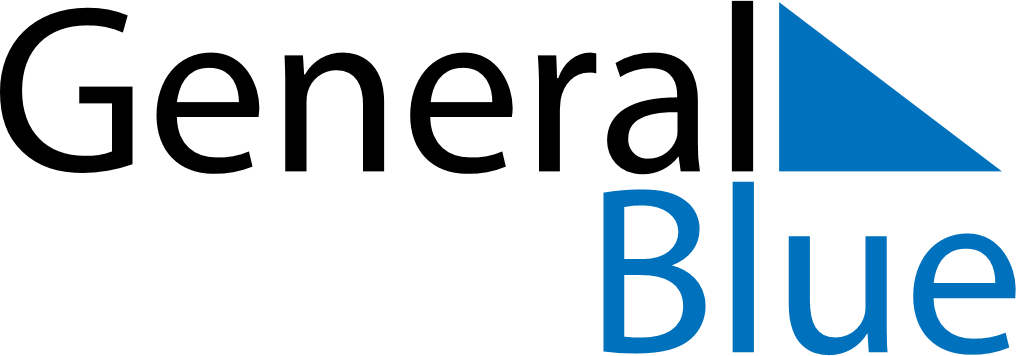 May 2020May 2020May 2020JerseyJerseySundayMondayTuesdayWednesdayThursdayFridaySaturday123456789Early May bank holiday (VE day)Liberation Day101112131415161718192021222324252627282930Spring bank holiday31